Памятка для родителей: «Что должен знать ребенок 2 лет»Общение со сверстниками:— знает имена близких ему взрослых и детей;— учится играть и действовать рядом с другими детьми, не мешая им.Усвоение социальных норм поведения:— возрастает самостоятельность, осваиваются правила поведения в группе;— подражая взрослым, моет руки, причесывается, кладет одежду на место;— отображает по памяти в игре знакомые жизненные ситуации;— учится здороваться, прощаться, благодарить.Умственное развитие:— нанизывает на стержень кольца пирамидки, открывает и закрывает матрешку;— вставляет фигуры в отверстия, ориентируясь на цвет, величину, геометрическую форму;— строит из кубиков башни;— выполняет упражнения на развитие восприятия, мышления, внимания и памяти.Развитие представлений об окружающем мире:— приобретает знания в области названий предметов мебели, одежды, посуды;— может выполнять несложные поручения взрослых;— помнит, куда надо убирать игрушки.Развитие речи:— понимает и показывает определенные части тела, некоторые действия, признаки предметов, основные цвета, состояния (чистый, грязный, грустный, веселый);— произносит облегченные или легкие слова (дай, на, бах);— учится понимать предложения с предлогами (в, на);— подражает речи животных;— учится выражать свои просьбы с помощью слов и коротких фраз.Математические представления:— понимает размеры: большой — маленький, высоко — низко; формы: шар, кубик; количественные: один — много.Физическое развитие:— может выполнять основные движения, в том числе движения рук, влезает и слезает с лестницы, бросает или катает мяч;— играет в подвижные игры («прятки», «догонялки», «передай мяч» и т.д.).Рисование:— с интересом рисует цветными карандашами линии, штрихи, округлые формы;— понимает, что красками можно рисовать, например, при помощи пальчиков или поролоновых тампонов.Лепка:— учится работать с пластилином, лепит методом «налепа» и скатывает маленькие шарики.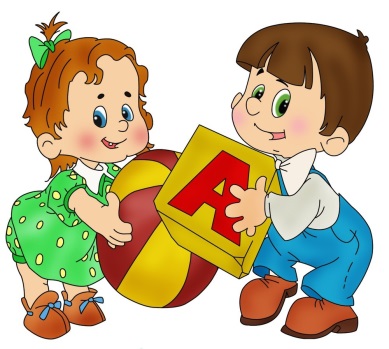 Памятка для родителей: «Что должен знать ребенок 3 лет»Ребенок в три года может узнавать по голосу близких людей.Одевается сам или под присмотром взрослых.Строит пирамидку из 3-х кубиков.Знает свое имя и фамилию.Называет 3 основных цвета из 4-х.Прыгает на месте на 2-х ногах.Собирает и ложит игрушки в соответствующее место.Простые гигиенические процедуры: почистить зубы, помыть и вытереть руки и лицо, причесаться.Самому раздеться — с некоторой помощью одеться.Концентрировать внимание, т.е выполнять задание, не отвлекаясь в течение около 5 минут;Находить 3-4 отличия между предметами; удерживать в поле зрения 3-4 предмета; находить 2 предмета похожих друг на друга;Уметь запоминать 3-4 картинки, знать наизусть несколько четверостиший, повторить небольшую прочитанную сказку с помощью взрослого;Вспомнить, что он делал утром, днем, вечером;Рассказать по памяти о содержании картинки по наводящим вопросам.Уметь быстро и правильно собирать пирамидку; складывать картинку из 4-х частей; собирать несложные игры-вкладыши; находить простые связи между предметами и явлениями.Уметь находить в окружающей обстановке много предметов и один; выражать словами каких предметов больше или меньше; сравнивать 3-4 предмета по величине (ширине, высоте, длине).Уметь правильно отвечать на вопросы; согласовывать слова в роде,  числе, падеже;Правильно пользоваться предлогами в, на, за, под; употреблять предложение с однородными членами.Изображать простейшие предметы и явления действительности, используя прямые, округлые, наклонные, длинные, короткие, пересекающиеся линии;Повторять простые движения пальчиковой гимнастики.Называть свое имя и фамилию.Называть имена людей его ближайшего окружения.Называть и отличать 2-3 дерева.По опорным обобщающим словам находить предметы (покажи «обувь», «мебель», посуду»).Различать времена года;Называть существенные детали и части предметов.Ребенок знает 1200—1500 слов, не только знает и понимает слова, обозначающие реально воспринимаемые «сейчас» предметы, но и представляет образы предметов, которые не находятся непосредственно в поле его зрения;Знает 5-6 форм (круг, треугольник, овал, прямоугольник, квадрат);Начинает ориентироваться в пространстве (запоминает дорогу к магазину, в парк, к бабушке, в детский сад);Отгадывает загадки.Учитель-дефектолог Калюжная Л.В.